水生植物-臺灣水龍四年丙班陳品光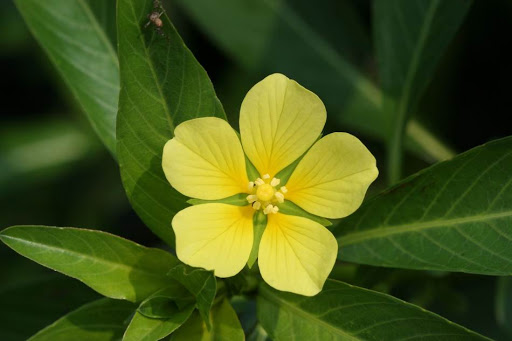 外型特徵：台灣水龍為多年生浮水或挺水草本植物整株蔓生，分枝斜上挺立生長整株蔓生，分枝斜上挺立生長分布位置：常見於溝渠、溪流、池塘、茭白筍田及稻田特別的地方：1開著鮮豔黃花的台灣水龍是不會結果的2臺灣水龍在1990年以前，一直被視為水龍